山东通佳智能装备有限公司山东通佳智能装备有限公司坐落在“孔孟之乡”的山东济宁国家高新技术产业开发区，占地 20万平方米，是中国大型绿色节能塑抖中空成型机研发、生产基地和江北大型伺服节能注塑机研发生产基地。山东通佳是中国塑料机械工业协会副会长单位，中国塑料加工工业协会副理事长单位，国家重点高新技术企业，中国专利山东明星企业，科技部-高分子复合材料加工技术及装备研发中心，山东通佳-北京化工大学先进塑料成型装备创新研发中心，山东省示范工程技术研发中心，山东省博士后创新实践基地，山东省工业设计中心，山东省企业技术中心。通佳产品被列为“国家重点新产品”、“国家火炬计划重大项目”、“山东名牌产品”和“山东省著名商标”。通佳公司在美国、欧盟等51个国家和地区注册了      国际商标，产品遍及全国各地和世界八十六个国家和地区。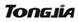 “信任源于品质”，山东通佳凭借雄厚的企业综合实力，将不断提高产品质量，完善技术服务，更好地满足客户需求，携手国内外客户共创塑机产业的美好明天！